紀念何泉先生<澳門青年成長發展基金>《澳蘇大學生陽光成長》2019年文化交流營(江蘇) 學生報名表個人資料 (請以正楷填寫)報名方法：將已填妥之報名表，報名費澳門幣伍佰圓正(MOP 500.00)，身份證及回鄉證副本交回學校。自我介紹：________________________________________________________________________________________________________________________________________________________________________________________________________________________________________________________________________________________________________________________________________________________________________________________________________________________________________________________________________________________________________________________________________________________________________________________________________________________________________________________________________**團服尺碼參考: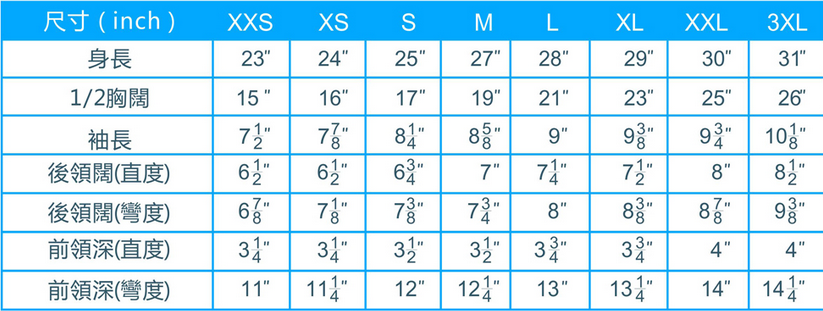 中文姓名：手提/聯絡電話：澳門：國內（如有）：澳門：國內（如有）：微信用戶名:*作資訊傳達用途電郵地址：就讀院校名稱：就讀年級：就讀學院及學系：團服尺碼**：團服尺碼：□ XXS □ XS □ S □ M □ L □ XL □XXL □3XL團服尺碼：□ XXS □ XS □ S □ M □ L □ XL □XXL □3XL緊急聯絡人姓名：與參加者之關係：緊急聯絡人電話：本人參與《澳蘇大學生陽光成長文化》2019年交流營，並知悉及同意遵守主辦單位就此計劃訂明的規則，以及上述收集個人資料聲明。本人保證在本表格內填寫的各項內容真實無訛。本人聲明本人的健康良好，適宜參加上述活動。如果我因健康欠佳或私人事務，而引致於參加這項活動時受傷或未能參與部份項目，一切責任皆由本人自行負責。一旦入選活動後，本人將嚴格遵從活動之守則並願意義務擔任活動之職務。本人亦同意將表格內容轉交有關合作實體作資料收集用途。報名人簽名：___________________________　 日期：_______________________________*參加者所提供及遞交的個人資料僅會用作《澳蘇大學生陽光成長》2019年文化交流營(江蘇)之申請、機票、基本旅遊保險、住宿登記的用途。